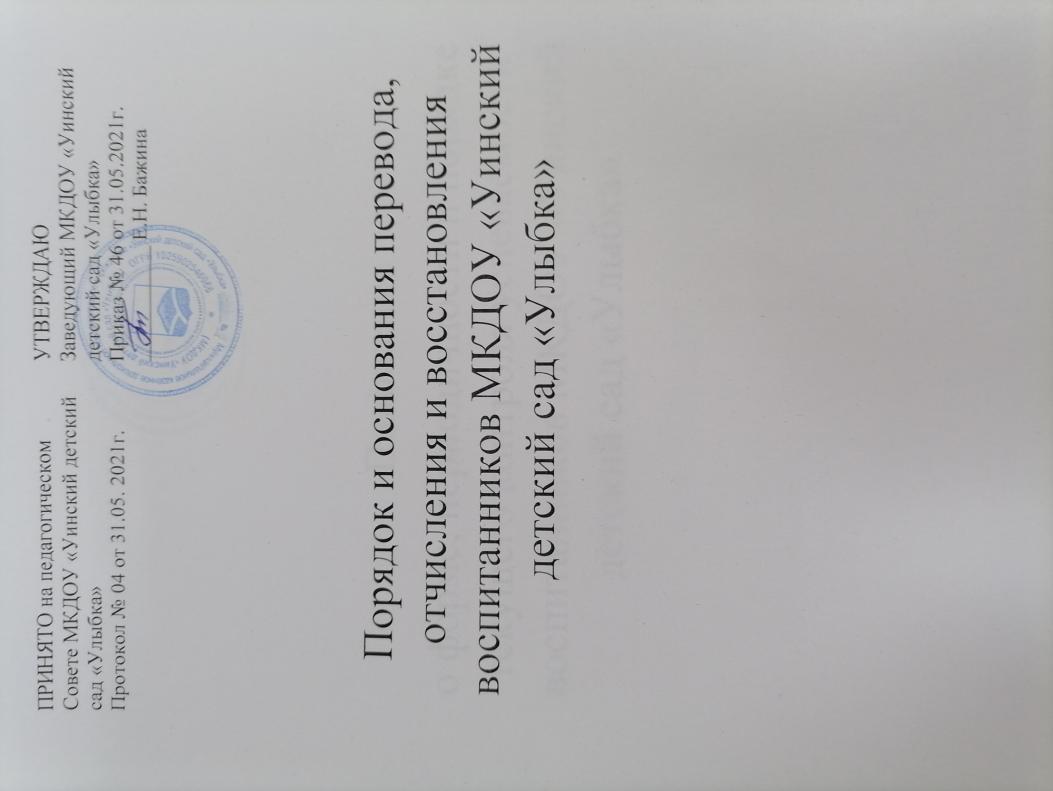 Порядок и основания перевода, отчисления и восстановления обучающихся Общие положения Настоящий Порядок и основания перевода, отчисления воспитанников (далее – порядок) разработаны в соответствии с Федеральным законом от 29.12.2012 № 273-ФЗ «Об образовании в Российской Федерации», Порядком и условиями осуществления перевода обучающихся из одной организации, осуществляющей образовательную деятельность по образовательным программам дошкольного образования, в другие организации, осуществляющие образовательную деятельность по образовательным программам соответствующих уровня и направленности, утвержденными приказом Минобрнауки России от 28.12.2015 № 1527, и уставом Муниципального казенного дошкольного образовательного учреждения «Уинский детский сад «Улыбка» (далее – детский сад). Порядок определяет требования к процедуре и условиям осуществления перевода и отчисления воспитанников детского сада, обучающихся по программам дошкольного образования.  Перевод воспитанников из группы в группу без изменения условий получения образоваия. К переводу воспитанников детского сада из группы в группу без изменения условий получения образования относится: перевод воспитанника, обучающегося по образовательной программе дошкольного образования, из одной группы детского сада в другую группу детского сада такой же направленности с реализацией образовательной программы дошкольного образования той же направленности; 2.2. Перевод воспитанника детского сада из группы в группу без изменения условий получения образования возможен: по инициативе родителя (законного представителя) воспитанника; – по инициативе детского сада. 2.3. Перевод из группы в группу по инициативе родителя (законного представителя) воспитанника возможен при наличии свободных мест в группе, в которую планируется перевод воспитанника. Перевод по инициативе родителя (законного представителя) воспитанника осуществляется на основании заявления. В заявлении указываются: а) фамилия, имя, отчество (при наличии) воспитанника; б) дата рождения воспитанника; в) название группы, которую посещает воспитанник; г) название группы, в которую заявлен перевод. Заявление родителя (законного представителя) о переводе воспитанника из группы в группу регистрируется в соответствии с установленными в детском саду правилами делопроизводства. Заявление родителя (законного представителя) рассматривается в течение 5 дней с момента подачи заявления. В переводе может быть отказано при отсутствии свободных мест в группе, в которую заявлен перевод, а также в случае, предусмотренном пунктом 2.3.8 настоящего порядка. Детский сад издает приказ о переводе воспитанника в течение 3 дней с момента принятия решения об удовлетворении заявления родителя (законного представителя) о переводе воспитанника детского сада из группы в группу без изменения условий получения образования. В приказе указывается дата, с которой воспитанник переведен в другую группу. В случае отсутствия свободных мест в группе, в которую заявлен перевод, детский сад делает на заявлении соответствующую отметку с указанием основания для отказа, даты рассмотрения заявления, должности, подписи и ее расшифровки. Заявитель уведомляется об отказе в удовлетворении заявления в письменном виде в течение 3 дней с даты рассмотрения заявления. Уведомление регистрируется в соответствии с установленными в детском саду правилами делопроизводства. Копия уведомления об отказе в переводе воспитанника из группы в группу без изменения условий получения образования хранится в личном деле воспитанника. Факт ознакомления заявителя с уведомлением фиксируется на копии уведомления в личном деле воспитанника и заверяется личной подписью родителя (законного представителя). При отказе или уклонении родителя (законного представителя) от ознакомления с уведомлением делается соответствующая отметку на копии уведомления в личном деле воспитанника. Отметка об отказе или уклонении родителя (законного представителя) от ознакомления с уведомлением должна содержать должность сделавшего ее лица, подпись, расшифровку подписи и дату. Заявление родителя (законного представителя) воспитанника о переводе может быть отозвано или перевод по нему может быть приостановлен в связи с несогласием другого родителя (законного представителя) воспитанника от перевода из группы в группу без изменения условий получения образования в любой момент до издания приказа о переводе. Отзыв заявления оформляется в письменном виде и заверяется личной подписью родителя (законного представителя) воспитанника. Отзыв заявления родителя (законного представителя) о переводе воспитанника из группы в группу регистрируется в соответствии с установленными в детском саду правилами делопроизводства. На отозванном заявлении о переводе проставляется отметка с указанием даты отзыва заявления. Отзыв заявления о переводе хранится в личном деле воспитанника. В случае если родители (законные представители) не имеют единого решения по вопросу перевода воспитанника из группы в группу без изменения условий получения образования, детский сад вправе приостановить процедуру перевода до получения согласия обоих родителей (законных представителей), о чем на заявлении делается соответствующая отметка с указанием даты принятия решения о приостановлении перевода, должности, подписи и ее расшифровки. Оба родителя (законных представителя) воспитанника уведомляются о приостановлении перевода в письменном виде в тот же день. В уведомлении указывается срок, в течение которого родители (законные представители) должны прийти к единому мнению по вопросу перевода воспитанника. Уведомление о приостановлении перевода регистрируется в соответствии с установленными в детском саду правилами делопроизводства. Копия уведомления хранится в личном деле воспитанника. Факт ознакомления родителей (законных представителей) воспитанника с уведомлением фиксируется на копии уведомления в личном деле воспитанника и заверяется личной подписью родителей (законных представителей). При отказе или уклонении родителей (законных представителей) от ознакомления с уведомлением делается соответствующая отметка на копии уведомления в личном деле. Отметка об отказе или уклонении родителей (законных представителей) от ознакомления с уведомлением должна содержать должность сделавшего ее лица, подпись, расшифровку подписи и дату. Если в течение срока, указанного в уведомлении, родители (законные представители) воспитанника приняли решение о переводе, на заявлении о переводе делается отметка о согласии второго родителя (законного представителя) на перевод воспитанника из группы в группу без изменения условий получения образования с указанием даты, подписи и расшифровки подписи второго родителя. Издание приказа о переводе осуществляется в порядке, предусмотренном в пункте 2.3.3 настоящего порядка. Если в течение срока, указанного в уведомлении, родители (законные представители) воспитанника не приняли единого решения по его переводу из группы в группу без изменения условий получения образования, детский сад вправе отказать в удовлетворении заявления на перевод воспитанника из группы в группу без изменения условий получения образования. Отметка об отказе в переводе с указанием основания для отказа в переводе, даты принятия решения об отказе, должности, подписи и ее расшифровки делается на заявлении о переводе. Родители (законные представители) воспитанника уведомляются об отказе в удовлетворении заявления в письменном виде в тот же день. Уведомление об отказе в переводе регистрируется в соответствии с установленными в детском саду правилами делопроизводства. Копия уведомления хранится в личном деле воспитанника. Факт ознакомления родителей (законных представителей) воспитанника с уведомлением фиксируется на копии уведомления в личном деле воспитанника и заверяется личной подписью родителей (законных представителей). При отказе или уклонении родителей (законных представителей) от ознакомления с уведомлением делается соответствующая отметка на копии уведомления в личном деле воспитанника. Отметка об отказе или уклонении родителей (законных представителей) от ознакомления с уведомлением должна содержать должность сделавшего ее лица, подпись, расшифровку подписи и дату. 2.4. Перевод воспитанника (воспитанников) из группы в группу поинициативе детского сада возможен в случаях: а) изменения количества групп одинаковой направленности, реализующих образовательную программу одинакового уровня и направленности, в том числе путем объединения групп в летний период; б) изменения количества групп по присмотру и уходу без реализации образовательной программы, в том числе путем объединения групп в летний период. Перевод воспитанника (воспитанников) детского сада из группы в группу без изменения условий получения образования по инициативе детского сада оформляется приказом. При переводе должно быть учтено мнение и пожелания родителей (законных представителей) воспитанника (воспитанников) с учетом обеспечения требований законодательства к порядку организации и осуществления образовательной деятельности по образовательным программам дошкольного образования и возможностей детского сада. Получение письменного согласия родителей (законных представителей) воспитанника (воспитанников) на такой перевод не требуется. Решение детского сада о предстоящем переводе воспитанника (воспитанников) с обоснованием принятия такого решения доводится до сведения родителей (законных представителей) воспитанника (воспитанников) не позднее чем за 3 дня до издания приказа о переводе. Перевод воспитанника в другую организацию, осуществляющую образовательную деятельность по образовательным программам дошкольного образования Перевод воспитанника (воспитанников) в другую организацию, осуществляющую образовательную деятельность по образовательным программам дошкольного образования, осуществляется в порядке и на условиях, предусмотренных законодательством Российской Федерации: по инициативе родителей (законных представителей) воспитанника; в случае прекращения деятельности детского сада, аннулирования лицензии на осуществление образовательной деятельности; в случае приостановления действия лицензии детского сада на осуществление образовательной деятельности. Детский сад издает приказ об отчислении воспитанника в порядке перевода в принимающую образовательную организацию в порядке, предусмотренном законодательством Российской Федерации. Договор об образовании, заключенный с родителями (законными представителями) воспитанника, расторгается на основании изданного приказа об отчислении в порядке перевода с даты отчисления воспитанника. Письменные уведомления от принимающей организации о номере и дате распорядительного акта о зачислении воспитанника, отчисленного в порядке перевода в принимающую организацию, регистрируются и хранятся в детском саду вместе с личными делами воспитанников в соответствии с установленными в детском саду правилами делопроизводства. Отчисление из детского сада Прекращение образовательных отношений (отчисление воспитанников) возможно по основаниям, предусмотренным законодательством Российской Федерации: а) в связи с получением образования (завершением обучения); б) досрочно по основаниям, установленным законом. При прекращении образовательных отношений в связи с получением образования (завершением обучения) детский сад издает приказ об отчислении воспитанника. Досрочное прекращение образовательных отношений по инициативе родителя (законного представителя) воспитанника осуществляется на основании заявления. В заявлении указываются: а) фамилия, имя, отчество (при наличии) воспитанника; б) дата рождения воспитанника; в) название группы, которую посещает воспитанник; г) наименование образовательной программы (в соответствии с договором об образовании по образовательным программам дошкольного образования); д) дата отчисления воспитанника. Заявление родителя (законного представителя) об отчислении регистрируется в соответствии с установленными в детском саду правилами делопроизводства. Заведующий издает приказ об отчислении воспитанника в течение 3 дней с даты регистрации заявления, но не позднее даты отчисления, указанной в заявлении. В приказе указывается дата и основание отчисления воспитанника. Договор об образовании, заключенный с родителем (законным представителем) воспитанника, расторгается на основании изданного приказа с даты отчисления воспитанника. Заявление родителя (законного представителя) воспитанника об отчислении может быть отозвано или отчисление по нему может быть приостановлено в связи с несогласием другого родителя (законного представителя) воспитанника в любой момент до даты отчисления, указанной в заявлении. Отзыв заявления об отчислении оформляется в письменном виде и заверяется личной подписью родителя (законного представителя). Отзыв заявления родителя (законного представителя) об отчислении воспитанника регистрируется в соответствии с установленными в детском саду правилами делопроизводства. На отозванном заявлении об отчислении проставляется отметка с указанием даты отзыва заявления. Отзыв заявления на отчисление хранится в личном деле воспитанника. В случае если родители (законные представители) воспитанника не имеют единого решения по вопросу прекращения образовательных отношений, детский сад вправе приостановить процедуру отчисления до получения согласия обоих родителей (законных представителей) воспитанника, о чем на заявлении делается соответствующая отметка с указанием даты принятия решения о приостановлении отчисления, должности, подписи и ее расшифровки. Оба родителя (законных представителя) воспитанника уведомляются о приостановлении отчисления в письменном виде в тот же день. В уведомлении указывается срок, в течение которого родители (законные представители) должны прийти к единому мнению по вопросу отчисления воспитанника. Уведомление о приостановлении отчисления регистрируется в соответствии с установленными в детском саду правилами делопроизводства. Копия уведомления хранится в личном деле воспитанника. Факт ознакомления родителей (законных представителей) воспитанника с уведомлением фиксируется на копии уведомления в личном деле воспитанника и заверяется личной подписью родителей (законных представителей). При отказе или уклонении родителей (законных представителей) от ознакомления с уведомлением делается соответствующая отметка на копии уведомления в личном деле. Отметка об отказе или уклонении родителей (законных представителей) от ознакомления с уведомлением должна содержать должность сделавшего ее лица, подпись, расшифровку подписи и дату. 4.3.6. Если в течение срока, указанного в уведомлении, родители (законные представители) воспитанника приняли решение об отчислении, на заявлении об отчислении делается отметка о согласии второго родителя (законного представителя) на отчисление воспитанника с указанием новой даты отчисления, а также даты, подписи и расшифровки подписи второго родителя. Издание приказа об отчислении осуществляется в порядке, предусмотренном в пункте 4.3.2 настоящего порядка.         4.3.7. Если в течение срока, указанного в уведомлении, родители (законные представители) воспитанника не приняли единого решения по вопросу его отчисления, детский сад вправе отказать в удовлетворении заявления на отчисление. Отметка об отказе в отчислении с указанием основания для отказа, даты принятия решения об отказе, должности, подписи и ее расшифровки делается на заявлении об отчислении. Родители (законные представители) воспитанника уведомляются об отказе в удовлетворении заявления в письменном виде в тот же день. Уведомление об отказе в отчислении регистрируется в соответствии с установленными в детском саду правилами делопроизводства. Копия уведомления хранится в личном деле воспитанника. Факт ознакомления родителей (законных представителей) воспитанника с уведомлением фиксируется на копии уведомления в личном деле воспитанника и заверяется личной подписью родителей (законных представителей). При отказе или уклонении родителей (законных представителей) от ознакомления с уведомлением делается соответствующая отметка на копии уведомления в личном деле воспитанника. Отметка об отказе или уклонении родителей (законных представителей) от ознакомления с уведомлением должна содержать должность сделавшего ее лица, подпись, расшифровку подписи и дату. 4.4. Права и обязанности воспитанника, предусмотренные законодательством об образовании и локальными нормативными актами детского сада, прекращаются с даты его отчисления. 